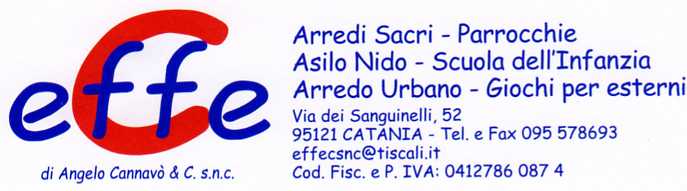 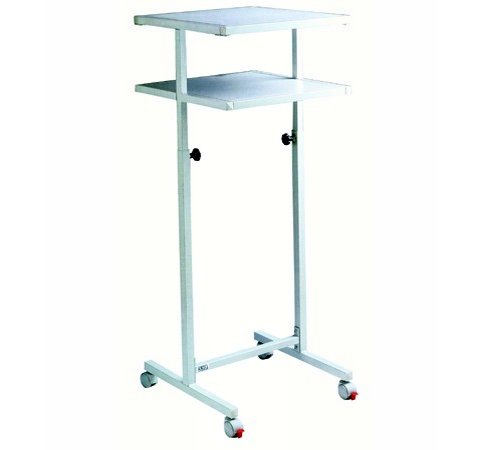 Descrizione:Carrello in acciaio, altezza regolabile. dimensione:50x50x135h con ripiano e quattro rotelle gommate dicui 2 autofrenantiCategoria: CarrelliCodice: AC21002